โครงการเพื่อพัฒนาคุณภาพการศึกษา ประจำปีการศึกษา 2561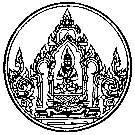 ชื่อโครงการ : ลักษณะโครงการ : ผู้รับผิดชอบโครงการ : กลุ่มงานที่รับผิดชอบ : 	1.	หลักการและเหตุผล	กกกกกกกกกกกกกกกกกกกกกกกกกกกกกกกกกกกกกกกกกกกกกกกกกกกกกกกกกกกกกกกกกกกกกกกกกกกกกกกกกกกกกกกกกกกกกกกกกกกกกกกกกกกกกกกกกกกกกกกกกกกกกกกกกกกกกกกกกกกกกกกกกกกกกกกกกกกกกกกกกกกกกกกกกกกกกกกกกกกกกกกกกกกกกกกกกกกกกกกกกกกกกกกกกกกกกกกกกกกกกกกก	2.	วัตถุประสงค์		1)			2)			3)			4)			5)		3.	เป้าหมายเชิงปริมาณและคุณภาพ		1)			2)			3)			4)		4.	รายละเอียดกิจกรรมในโครงการ	5.	การประเมินโรงการ/กิจกรรม	6.	หน่วยงาน/ผู้ที่เกี่ยวข้อง		1)			2)			3)			4)			5)		7.	ผลที่คาดว่าจะได้รับ		1)			2)			3)			4)			5)		ลงชื่อ ……………...............................……………….	ลงชื่อ ……………...............................……………….	(dddddddddddddddddddddddddddd)	(ddddddddddddddddddddddd)	ผู้เสนอโครงการ	ผู้พิจารณาโครงการผลการพิจารณาของผู้อำนวยการโรงเรียน	 อนุมัติ		 ไม่อนุมัติ		 อื่น ๆ …………………………ลงชื่อ ……………...............................……………….(นายสมบัติ รัตนคร)ผู้อำนวยการโรงเรียนพุทธิรังสีพิบูล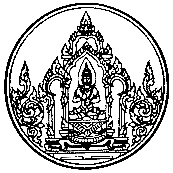 ตารางแสดงรายละเอียดทรัพยากรและค่าใช้จ่ายโครงการ…………………………………………..1)	………………………………………..2)	………………………………….3)	...................................................4)	.........................................................5)	................................................................6)	...............................................................7)	................................................................8)	.....................................................9)	..........................................................10)	………………………………………………………11)	…………………………………………………….12)	……………………………………………….13)	………………………………………………………………14)	…………………………………………………15)	……………………………………………………….16)	………………………………………………………….17)	…………………………………………………….18)	..............................................19)	.......................................................................สรุป	งบประมาณของโครงการ..........................................................................งาน/กิจกรรมที่สำคัญวัตถุประสงค์ระยะเวลางบประมาณสอดคล้องมาตรฐานการศึกษาสอดคล้องมาตรฐานการศึกษาสอดคล้องมาตรฐานการศึกษาสอดคล้องแผนยุทธศาสตร์โรงเรียนสอดคล้องแผนยุทธศาสตร์โรงเรียนผู้รับผิดชอบงาน/กิจกรรมที่สำคัญวัตถุประสงค์ระยะเวลางบประมาณมาตรฐานข้อข้อย่อยยุทธศาสตร์กลยุทธ์ผู้รับผิดชอบ1)		(1)		(2)		(3)		(4)		(5)		(6)		(7)		(8)		(9)		(10) 1)		(1)		(2)		(3)		(4)		(5)		(6)		(7)		(8)		(9)		(10) 1)		(1)		(2)		(3)		(4)		(5)		(6)		(7)		(8)		(9)		(10) 1)		(1)		(2)		(3)		(4)		(5)		(6)		(7)		(8)		(9)		(10) 1)		(1)		(2)		(3)		(4)		(5)		(6)		(7)		(8)		(9)		(10) 1)		(1)		(2)		(3)		(4)		(5)		(6)		(7)		(8)		(9)		(10) 1)		(1)		(2)		(3)		(4)		(5)		(6)		(7)		(8)		(9)		(10) 1)		(1)		(2)		(3)		(4)		(5)		(6)		(7)		(8)		(9)		(10) 1)		(1)		(2)		(3)		(4)		(5)		(6)		(7)		(8)		(9)		(10) 1)		(1)		(2)		(3)		(4)		(5)		(6)		(7)		(8)		(9)		(10) งาน/กิจกรรมตัวชี้วัดความสำเร็จระดับความสำเร็จวิธีการประเมินเครื่องมือ%ที่รายการจำนวนหน่วยราคาต่อหน่วยจำนวนเงิน (บาท)ประเภทค่าใช้จ่ายประเภทค่าใช้จ่ายประเภทค่าใช้จ่ายประเภทค่าใช้จ่ายประเภทค่าใช้จ่ายที่รายการจำนวนหน่วยราคาต่อหน่วยจำนวนเงิน (บาท)วัสดุค่าตอบแทนค่าใช้สอยครุภัณฑ์อื่น ๆ123456789101112131415161718192021222324252627282930รวมเงินรวมเงินรวมเงินรวมเงินหมายเหตุ ทำเครื่องหมาย  ลงในประเภทค่าใช้จ่ายหมายเหตุ ทำเครื่องหมาย  ลงในประเภทค่าใช้จ่ายหมายเหตุ ทำเครื่องหมาย  ลงในประเภทค่าใช้จ่ายหมายเหตุ ทำเครื่องหมาย  ลงในประเภทค่าใช้จ่ายหมายเหตุ ทำเครื่องหมาย  ลงในประเภทค่าใช้จ่ายที่รายการจำนวนหน่วยราคาต่อหน่วยจำนวนเงิน (บาท)ประเภทค่าใช้จ่ายประเภทค่าใช้จ่ายประเภทค่าใช้จ่ายประเภทค่าใช้จ่ายประเภทค่าใช้จ่ายที่รายการจำนวนหน่วยราคาต่อหน่วยจำนวนเงิน (บาท)วัสดุค่าตอบแทนค่าใช้สอยครุภัณฑ์อื่น ๆ123456789101112131415161718192021222324252627282930รวมเงินรวมเงินรวมเงินรวมเงินหมายเหตุ ทำเครื่องหมาย  ลงในประเภทค่าใช้จ่ายหมายเหตุ ทำเครื่องหมาย  ลงในประเภทค่าใช้จ่ายหมายเหตุ ทำเครื่องหมาย  ลงในประเภทค่าใช้จ่ายหมายเหตุ ทำเครื่องหมาย  ลงในประเภทค่าใช้จ่ายหมายเหตุ ทำเครื่องหมาย  ลงในประเภทค่าใช้จ่ายที่รายการจำนวนหน่วยราคาต่อหน่วยจำนวนเงิน (บาท)ประเภทค่าใช้จ่ายประเภทค่าใช้จ่ายประเภทค่าใช้จ่ายประเภทค่าใช้จ่ายประเภทค่าใช้จ่ายที่รายการจำนวนหน่วยราคาต่อหน่วยจำนวนเงิน (บาท)วัสดุค่าตอบแทนค่าใช้สอยครุภัณฑ์อื่น ๆ123456789101112131415161718192021222324252627282930รวมเงินรวมเงินรวมเงินรวมเงินหมายเหตุ ทำเครื่องหมาย  ลงในประเภทค่าใช้จ่ายหมายเหตุ ทำเครื่องหมาย  ลงในประเภทค่าใช้จ่ายหมายเหตุ ทำเครื่องหมาย  ลงในประเภทค่าใช้จ่ายหมายเหตุ ทำเครื่องหมาย  ลงในประเภทค่าใช้จ่ายหมายเหตุ ทำเครื่องหมาย  ลงในประเภทค่าใช้จ่ายที่รายการจำนวนหน่วยราคาต่อหน่วยจำนวนเงิน (บาท)ประเภทค่าใช้จ่ายประเภทค่าใช้จ่ายประเภทค่าใช้จ่ายประเภทค่าใช้จ่ายประเภทค่าใช้จ่ายที่รายการจำนวนหน่วยราคาต่อหน่วยจำนวนเงิน (บาท)วัสดุค่าตอบแทนค่าใช้สอยครุภัณฑ์อื่น ๆ123456789101112131415161718192021222324252627282930รวมเงินรวมเงินรวมเงินรวมเงินหมายเหตุ ทำเครื่องหมาย  ลงในประเภทค่าใช้จ่ายหมายเหตุ ทำเครื่องหมาย  ลงในประเภทค่าใช้จ่ายหมายเหตุ ทำเครื่องหมาย  ลงในประเภทค่าใช้จ่ายหมายเหตุ ทำเครื่องหมาย  ลงในประเภทค่าใช้จ่ายหมายเหตุ ทำเครื่องหมาย  ลงในประเภทค่าใช้จ่ายที่รายการจำนวนหน่วยราคาต่อหน่วยจำนวนเงิน (บาท)ประเภทค่าใช้จ่ายประเภทค่าใช้จ่ายประเภทค่าใช้จ่ายประเภทค่าใช้จ่ายประเภทค่าใช้จ่ายที่รายการจำนวนหน่วยราคาต่อหน่วยจำนวนเงิน (บาท)วัสดุค่าตอบแทนค่าใช้สอยครุภัณฑ์อื่น ๆ123456789101112131415161718192021222324252627282930รวมเงินรวมเงินรวมเงินรวมเงินหมายเหตุ ทำเครื่องหมาย  ลงในประเภทค่าใช้จ่ายหมายเหตุ ทำเครื่องหมาย  ลงในประเภทค่าใช้จ่ายหมายเหตุ ทำเครื่องหมาย  ลงในประเภทค่าใช้จ่ายหมายเหตุ ทำเครื่องหมาย  ลงในประเภทค่าใช้จ่ายหมายเหตุ ทำเครื่องหมาย  ลงในประเภทค่าใช้จ่ายที่รายการจำนวนหน่วยราคาต่อหน่วยจำนวนเงิน (บาท)ประเภทค่าใช้จ่ายประเภทค่าใช้จ่ายประเภทค่าใช้จ่ายประเภทค่าใช้จ่ายประเภทค่าใช้จ่ายที่รายการจำนวนหน่วยราคาต่อหน่วยจำนวนเงิน (บาท)วัสดุค่าตอบแทนค่าใช้สอยครุภัณฑ์อื่น ๆ123456789101112131415161718192021222324252627282930รวมเงินรวมเงินรวมเงินรวมเงินหมายเหตุ ทำเครื่องหมาย  ลงในประเภทค่าใช้จ่ายหมายเหตุ ทำเครื่องหมาย  ลงในประเภทค่าใช้จ่ายหมายเหตุ ทำเครื่องหมาย  ลงในประเภทค่าใช้จ่ายหมายเหตุ ทำเครื่องหมาย  ลงในประเภทค่าใช้จ่ายหมายเหตุ ทำเครื่องหมาย  ลงในประเภทค่าใช้จ่ายที่รายการจำนวนหน่วยราคาต่อหน่วยจำนวนเงิน (บาท)ประเภทค่าใช้จ่ายประเภทค่าใช้จ่ายประเภทค่าใช้จ่ายประเภทค่าใช้จ่ายประเภทค่าใช้จ่ายที่รายการจำนวนหน่วยราคาต่อหน่วยจำนวนเงิน (บาท)วัสดุค่าตอบแทนค่าใช้สอยครุภัณฑ์อื่น ๆ123456789101112131415161718192021222324252627282930รวมเงินรวมเงินรวมเงินรวมเงินหมายเหตุ ทำเครื่องหมาย  ลงในประเภทค่าใช้จ่ายหมายเหตุ ทำเครื่องหมาย  ลงในประเภทค่าใช้จ่ายหมายเหตุ ทำเครื่องหมาย  ลงในประเภทค่าใช้จ่ายหมายเหตุ ทำเครื่องหมาย  ลงในประเภทค่าใช้จ่ายหมายเหตุ ทำเครื่องหมาย  ลงในประเภทค่าใช้จ่ายที่รายการจำนวนหน่วยราคาต่อหน่วยจำนวนเงิน (บาท)ประเภทค่าใช้จ่ายประเภทค่าใช้จ่ายประเภทค่าใช้จ่ายประเภทค่าใช้จ่ายประเภทค่าใช้จ่ายที่รายการจำนวนหน่วยราคาต่อหน่วยจำนวนเงิน (บาท)วัสดุค่าตอบแทนค่าใช้สอยครุภัณฑ์อื่น ๆ123456789101112131415161718192021222324252627282930รวมเงินรวมเงินรวมเงินรวมเงินหมายเหตุ ทำเครื่องหมาย  ลงในประเภทค่าใช้จ่ายหมายเหตุ ทำเครื่องหมาย  ลงในประเภทค่าใช้จ่ายหมายเหตุ ทำเครื่องหมาย  ลงในประเภทค่าใช้จ่ายหมายเหตุ ทำเครื่องหมาย  ลงในประเภทค่าใช้จ่ายหมายเหตุ ทำเครื่องหมาย  ลงในประเภทค่าใช้จ่ายที่รายการจำนวนหน่วยราคาต่อหน่วยจำนวนเงิน (บาท)ประเภทค่าใช้จ่ายประเภทค่าใช้จ่ายประเภทค่าใช้จ่ายประเภทค่าใช้จ่ายประเภทค่าใช้จ่ายที่รายการจำนวนหน่วยราคาต่อหน่วยจำนวนเงิน (บาท)วัสดุค่าตอบแทนค่าใช้สอยครุภัณฑ์อื่น ๆ123456789101112131415161718192021222324252627282930รวมเงินรวมเงินรวมเงินรวมเงินหมายเหตุ ทำเครื่องหมาย  ลงในประเภทค่าใช้จ่ายหมายเหตุ ทำเครื่องหมาย  ลงในประเภทค่าใช้จ่ายหมายเหตุ ทำเครื่องหมาย  ลงในประเภทค่าใช้จ่ายหมายเหตุ ทำเครื่องหมาย  ลงในประเภทค่าใช้จ่ายหมายเหตุ ทำเครื่องหมาย  ลงในประเภทค่าใช้จ่ายที่รายการจำนวนหน่วยราคาต่อหน่วยจำนวนเงิน (บาท)ประเภทค่าใช้จ่ายประเภทค่าใช้จ่ายประเภทค่าใช้จ่ายประเภทค่าใช้จ่ายประเภทค่าใช้จ่ายที่รายการจำนวนหน่วยราคาต่อหน่วยจำนวนเงิน (บาท)วัสดุค่าตอบแทนค่าใช้สอยครุภัณฑ์อื่น ๆ123456789101112131415161718192021222324252627282930รวมเงินรวมเงินรวมเงินรวมเงินหมายเหตุ ทำเครื่องหมาย  ลงในประเภทค่าใช้จ่ายหมายเหตุ ทำเครื่องหมาย  ลงในประเภทค่าใช้จ่ายหมายเหตุ ทำเครื่องหมาย  ลงในประเภทค่าใช้จ่ายหมายเหตุ ทำเครื่องหมาย  ลงในประเภทค่าใช้จ่ายหมายเหตุ ทำเครื่องหมาย  ลงในประเภทค่าใช้จ่ายที่รายการจำนวนหน่วยราคาต่อหน่วยจำนวนเงิน (บาท)ประเภทค่าใช้จ่ายประเภทค่าใช้จ่ายประเภทค่าใช้จ่ายประเภทค่าใช้จ่ายประเภทค่าใช้จ่ายที่รายการจำนวนหน่วยราคาต่อหน่วยจำนวนเงิน (บาท)วัสดุค่าตอบแทนค่าใช้สอยครุภัณฑ์อื่น ๆ123456789101112131415161718192021222324252627282930รวมเงินรวมเงินรวมเงินรวมเงินหมายเหตุ ทำเครื่องหมาย  ลงในประเภทค่าใช้จ่ายหมายเหตุ ทำเครื่องหมาย  ลงในประเภทค่าใช้จ่ายหมายเหตุ ทำเครื่องหมาย  ลงในประเภทค่าใช้จ่ายหมายเหตุ ทำเครื่องหมาย  ลงในประเภทค่าใช้จ่ายหมายเหตุ ทำเครื่องหมาย  ลงในประเภทค่าใช้จ่ายที่รายการจำนวนหน่วยราคาต่อหน่วยจำนวนเงิน (บาท)ประเภทค่าใช้จ่ายประเภทค่าใช้จ่ายประเภทค่าใช้จ่ายประเภทค่าใช้จ่ายประเภทค่าใช้จ่ายที่รายการจำนวนหน่วยราคาต่อหน่วยจำนวนเงิน (บาท)วัสดุค่าตอบแทนค่าใช้สอยครุภัณฑ์อื่น ๆ123456789101112131415161718192021222324252627282930รวมเงินรวมเงินรวมเงินรวมเงินหมายเหตุ ทำเครื่องหมาย  ลงในประเภทค่าใช้จ่ายหมายเหตุ ทำเครื่องหมาย  ลงในประเภทค่าใช้จ่ายหมายเหตุ ทำเครื่องหมาย  ลงในประเภทค่าใช้จ่ายหมายเหตุ ทำเครื่องหมาย  ลงในประเภทค่าใช้จ่ายหมายเหตุ ทำเครื่องหมาย  ลงในประเภทค่าใช้จ่ายที่รายการจำนวนหน่วยราคาต่อหน่วยจำนวนเงิน (บาท)ประเภทค่าใช้จ่ายประเภทค่าใช้จ่ายประเภทค่าใช้จ่ายประเภทค่าใช้จ่ายประเภทค่าใช้จ่ายที่รายการจำนวนหน่วยราคาต่อหน่วยจำนวนเงิน (บาท)วัสดุค่าตอบแทนค่าใช้สอยครุภัณฑ์อื่น ๆ123456789101112131415161718192021222324252627282930รวมเงินรวมเงินรวมเงินรวมเงินหมายเหตุ ทำเครื่องหมาย  ลงในประเภทค่าใช้จ่ายหมายเหตุ ทำเครื่องหมาย  ลงในประเภทค่าใช้จ่ายหมายเหตุ ทำเครื่องหมาย  ลงในประเภทค่าใช้จ่ายหมายเหตุ ทำเครื่องหมาย  ลงในประเภทค่าใช้จ่ายหมายเหตุ ทำเครื่องหมาย  ลงในประเภทค่าใช้จ่ายที่รายการจำนวนหน่วยราคาต่อหน่วยจำนวนเงิน (บาท)ประเภทค่าใช้จ่ายประเภทค่าใช้จ่ายประเภทค่าใช้จ่ายประเภทค่าใช้จ่ายประเภทค่าใช้จ่ายที่รายการจำนวนหน่วยราคาต่อหน่วยจำนวนเงิน (บาท)วัสดุค่าตอบแทนค่าใช้สอยครุภัณฑ์อื่น ๆ123456789101112131415161718192021222324252627282930รวมเงินรวมเงินรวมเงินรวมเงินหมายเหตุ ทำเครื่องหมาย  ลงในประเภทค่าใช้จ่ายหมายเหตุ ทำเครื่องหมาย  ลงในประเภทค่าใช้จ่ายหมายเหตุ ทำเครื่องหมาย  ลงในประเภทค่าใช้จ่ายหมายเหตุ ทำเครื่องหมาย  ลงในประเภทค่าใช้จ่ายหมายเหตุ ทำเครื่องหมาย  ลงในประเภทค่าใช้จ่ายที่รายการจำนวนหน่วยราคาต่อหน่วยจำนวนเงิน (บาท)ประเภทค่าใช้จ่ายประเภทค่าใช้จ่ายประเภทค่าใช้จ่ายประเภทค่าใช้จ่ายประเภทค่าใช้จ่ายที่รายการจำนวนหน่วยราคาต่อหน่วยจำนวนเงิน (บาท)วัสดุค่าตอบแทนค่าใช้สอยครุภัณฑ์อื่น ๆ123456789101112131415161718192021222324252627282930รวมเงินรวมเงินรวมเงินรวมเงินหมายเหตุ ทำเครื่องหมาย  ลงในประเภทค่าใช้จ่ายหมายเหตุ ทำเครื่องหมาย  ลงในประเภทค่าใช้จ่ายหมายเหตุ ทำเครื่องหมาย  ลงในประเภทค่าใช้จ่ายหมายเหตุ ทำเครื่องหมาย  ลงในประเภทค่าใช้จ่ายหมายเหตุ ทำเครื่องหมาย  ลงในประเภทค่าใช้จ่ายที่รายการจำนวนหน่วยราคาต่อหน่วยจำนวนเงิน (บาท)ประเภทค่าใช้จ่ายประเภทค่าใช้จ่ายประเภทค่าใช้จ่ายประเภทค่าใช้จ่ายประเภทค่าใช้จ่ายที่รายการจำนวนหน่วยราคาต่อหน่วยจำนวนเงิน (บาท)วัสดุค่าตอบแทนค่าใช้สอยครุภัณฑ์อื่น ๆ123456789101112131415161718192021222324252627282930รวมเงินรวมเงินรวมเงินรวมเงินหมายเหตุ ทำเครื่องหมาย  ลงในประเภทค่าใช้จ่ายหมายเหตุ ทำเครื่องหมาย  ลงในประเภทค่าใช้จ่ายหมายเหตุ ทำเครื่องหมาย  ลงในประเภทค่าใช้จ่ายหมายเหตุ ทำเครื่องหมาย  ลงในประเภทค่าใช้จ่ายหมายเหตุ ทำเครื่องหมาย  ลงในประเภทค่าใช้จ่ายที่รายการจำนวนหน่วยราคาต่อหน่วยจำนวนเงิน (บาท)ประเภทค่าใช้จ่ายประเภทค่าใช้จ่ายประเภทค่าใช้จ่ายประเภทค่าใช้จ่ายประเภทค่าใช้จ่ายที่รายการจำนวนหน่วยราคาต่อหน่วยจำนวนเงิน (บาท)วัสดุค่าตอบแทนค่าใช้สอยครุภัณฑ์อื่น ๆ123456789101112131415161718192021222324252627282930รวมเงินรวมเงินรวมเงินรวมเงินหมายเหตุ ทำเครื่องหมาย  ลงในประเภทค่าใช้จ่ายหมายเหตุ ทำเครื่องหมาย  ลงในประเภทค่าใช้จ่ายหมายเหตุ ทำเครื่องหมาย  ลงในประเภทค่าใช้จ่ายหมายเหตุ ทำเครื่องหมาย  ลงในประเภทค่าใช้จ่ายหมายเหตุ ทำเครื่องหมาย  ลงในประเภทค่าใช้จ่ายที่รายการจำนวนหน่วยราคาต่อหน่วยจำนวนเงิน (บาท)ประเภทค่าใช้จ่ายประเภทค่าใช้จ่ายประเภทค่าใช้จ่ายประเภทค่าใช้จ่ายประเภทค่าใช้จ่ายที่รายการจำนวนหน่วยราคาต่อหน่วยจำนวนเงิน (บาท)วัสดุค่าตอบแทนค่าใช้สอยครุภัณฑ์อื่น ๆ123456789101112131415161718192021222324252627282930รวมเงินรวมเงินรวมเงินรวมเงินหมายเหตุ ทำเครื่องหมาย  ลงในประเภทค่าใช้จ่ายหมายเหตุ ทำเครื่องหมาย  ลงในประเภทค่าใช้จ่ายหมายเหตุ ทำเครื่องหมาย  ลงในประเภทค่าใช้จ่ายหมายเหตุ ทำเครื่องหมาย  ลงในประเภทค่าใช้จ่ายหมายเหตุ ทำเครื่องหมาย  ลงในประเภทค่าใช้จ่ายที่รายการจำนวนหน่วยราคาต่อหน่วยจำนวนเงิน (บาท)ประเภทค่าใช้จ่ายประเภทค่าใช้จ่ายประเภทค่าใช้จ่ายประเภทค่าใช้จ่ายประเภทค่าใช้จ่ายที่รายการจำนวนหน่วยราคาต่อหน่วยจำนวนเงิน (บาท)วัสดุค่าตอบแทนค่าใช้สอยครุภัณฑ์อื่น ๆ123456789101112131415161718192021222324252627282930รวมเงินรวมเงินรวมเงินรวมเงินหมายเหตุ ทำเครื่องหมาย  ลงในประเภทค่าใช้จ่ายหมายเหตุ ทำเครื่องหมาย  ลงในประเภทค่าใช้จ่ายหมายเหตุ ทำเครื่องหมาย  ลงในประเภทค่าใช้จ่ายหมายเหตุ ทำเครื่องหมาย  ลงในประเภทค่าใช้จ่ายหมายเหตุ ทำเครื่องหมาย  ลงในประเภทค่าใช้จ่ายลำดับประเภทค่าใช้จ่ายรวมเงินแหล่งงบประมาณจำนวนเงิน1ค่าวัสดุ เงินอุดหนุนรายหัวฯ (เรียนฟรี 15 ปี) เงินรายได้สถานศึกษา เงินอื่น ๆ...............2ค่าตอบแทน เงินอุดหนุนรายหัวฯ (เรียนฟรี 15 ปี) เงินรายได้สถานศึกษา เงินอื่น ๆ...............3ค่าใช้สอย เงินอุดหนุนรายหัวฯ (เรียนฟรี 15 ปี) เงินรายได้สถานศึกษา เงินอื่น ๆ...............4ค่าครุภัณฑ์ เงินอุดหนุนรายหัวฯ (เรียนฟรี 15 ปี) เงินรายได้สถานศึกษา เงินอื่น ๆ...............5ค่าใช้จ่ายอื่น ๆ  เงินอุดหนุนรายหัวฯ (เรียนฟรี 15 ปี) เงินรายได้สถานศึกษา เงินอื่น ๆ...............รวมทั้งสิ้นรวมทั้งสิ้น เงินอุดหนุนรายหัวฯ (เรียนฟรี 15 ปี) เงินรายได้สถานศึกษา เงินอื่น ๆ...............